nr 3/2023 (981)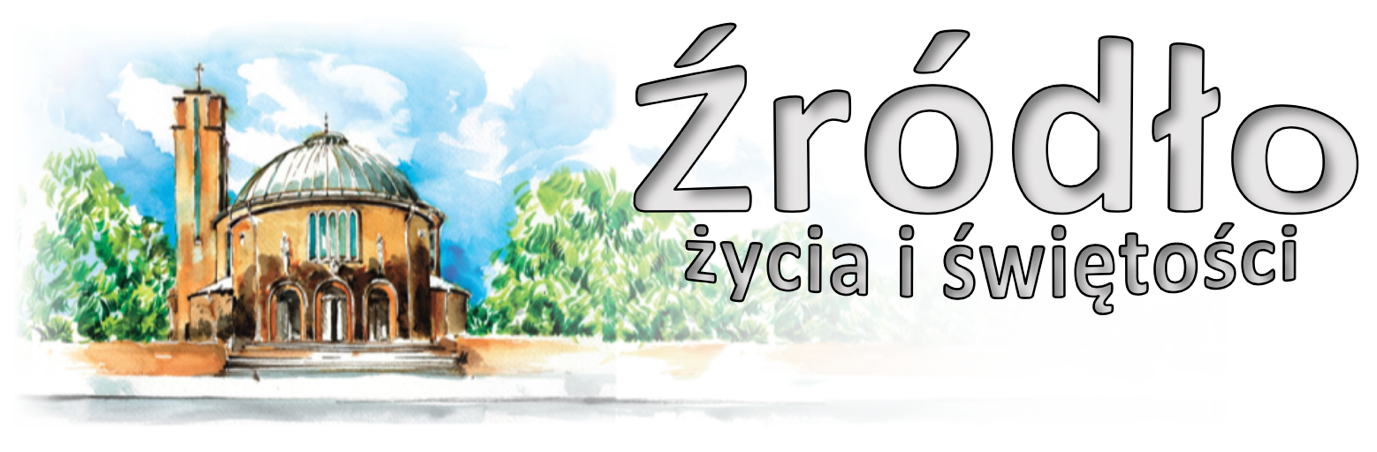 15 stycznia 2023 r.gazetka rzymskokatolickiej parafii pw. Najświętszego Serca Pana Jezusa w Raciborzu2 Niedziela ZwykłaEwangelia według św. Jana (1,29-34)„Jan zobaczył podchodzącego ku niemu Jezusa i rzekł: Oto Baranek Boży, który gładzi grzech świata. To jest Ten, o którym powiedziałem: Po mnie przyjdzie Mąż, który mnie przewyższył godnością, gdyż był wcześniej ode mnie. Ja Go przedtem nie znałem, ale przyszedłem chrzcić wodą w tym celu, aby On się objawił Izraelowi. Jan dał takie świadectwo: Ujrzałem ducha, który zstępował z nieba jak gołębica i spoczął na Nim. Ja Go przedtem nie znałem, ale Ten, który mnie posłał, abym chrzcił wodą, powiedział do mnie: Ten, nad którym ujrzysz ducha zstępującego i spoczywającego na Nim, jest Tym, który chrzci Duchem Świętym. Ja to ujrzałem i daję świadectwo, że On jest Synem Bożym.”To, co się istotnie stało, potwierdzili apostołowie, to jest, że Duch Święty w postaci gołąbki zstąpił na Niego. Był to ten sam Duch, o którym mówi Izajasz: „I spocznie na Nim Duch Boży” (Iz 11, 2), jak to uprzednio powiedzieliśmy. I znowu: „Duch Pański nade mną, dlatego namaścił mnie” (Iz 61, 1). To jest ten sam Duch, o którym mówi Pan: „Nie wy będziecie mówili, lecz Duch Ojca waszego, który mówi w was” (Mt 10, 20). I znowu mówił do nich, dając uczniom moc odradzania ludzi w Bogu: „Idąc, nauczajcie wszystkie narody, chrzcząc je w imię Ojca, i Syna, i Ducha Świętego” (Mt 28, 19). Jego obiecał przez proroków, że rozleje się w czasach ostatecznych na sługi i służebnice, ażeby prorokowali (Jl 2, 28). I dlatego zstąpił na Syna Bożego, który stał się Synem Człowieczym, przyzwyczajając się przez Niego mieszkać pośród rodzaju ludzkiego, spoczywać w ludziach i mieszkać w stworzeniach Bożych, spełniając w nich wolę Ojca i odnawiając ich ze starości grzechu ku nowości Chrystusa. O tego Ducha prosił Dawid dla rodzaju ludzkiego, mówiąc: „I wzmocnij mnie duchem ochoczym” (Ps 51 [50], 14). On, jak mówi Łukasz, zstąpił na uczniów po Wniebowstąpieniu Pańskim w Pięćdziesiątnicę, mając moc nad wszystkimi narodami, aby je wprowadzić do życia i otworzyć im Nowy Testament; i dlatego natchnieni uczniowie śpiewali hymn Bogu we wszystkich językach, podczas gdy Duch sprowadzał do jedności odległe plemiona, ofiarowując Ojcu pierwociny wszystkich narodów. I dlatego Pan obiecał posłać Pocieszyciela, który by nas przysposobił Panu (J 16, 7). Bo jak z suchej pszenicy bez wilgoci nie może powstać ani jedno ciasto, ani jeden chleb, tak też i my nie możemy stać się jednym w Chrystusie bez wody, która pochodzi z nieba. I tak sucha ziemia nie może wydać owoców, jeśli nie otrzyma wilgoci, tak i my, dawniej suche drzewo, nie wydamy nigdy owocu życia bez deszczu szczodrze zesłanego z wysoka. Ciała bowiem nasze otrzymały ową jedność, która prowadzi do nieskazitelności, przez obmycie, dusze natomiast – przez Ducha. Tak więc i jedno, i drugie jest konieczne, bo prowadzi do życia Bożego... Ten Dar Pan otrzymał od Ojca i sam dał tym, którzy w Nim mają udział, zsyłając na całą ziemię Ducha Świętego.św. Ireneusz (zm. ok. 202 r.)Ogłoszenia z życia naszej parafiiPoniedziałek – 16 stycznia 2023 							Mk 2,18-22	  630			Do Miłosierdzia Bożego za † ojca Edwarda Wieczorek w 13. rocznicę śmierci	  900			Za † matkę Władysławę Sowa w 14. rocznicę śmierci, †† ojca Edwarda, brata Stanisława, siostrę Jadwigę, bratową Stefanię, teściów Janinę i Zygmunta, Kazimierę Kryczka oraz za wszystkich †† z rodzin Sowów, Boguszów i Ciepielewskich	1800			Z okazji 85. rocznicy urodzin Doroty i Gerarda z podziękowaniem za otrzymane łaski, z prośbą o dalsze Boże błogosławieństwo i opiekę Matki Bożej na dalsze lata życia dla solenizantów i całej rodzinyWtorek – 17 stycznia 2023 – św. Antoniego, opata 					Mk 2,23-28	  630	1.	Do Miłosierdzia Bożego za † Herberta Czorny w rocznicę śmierci oraz za †† z rodziny			2.	Za † Romana Zych	1800			W dniu urodzin Zuzanny o zdrowie i Boże błogosławieństwoŚroda – 18 stycznia 2023 								Mk 3,1-6Tydzień Modlitw o Jedność Chrześcijan	  630			Do Miłosierdzia Bożego za † męża i ojca Gintra w kolejną rocznicę śmierci, †† z rodzin Liszka i Somer oraz dusze w czyśćcu cierpiące	  900			Za † męża Henryka Wałach, †† rodziców Jadwigę i Joachima, teściów Łucję i Karola	1800			Z okazji rocznicy chrztu świętego o Boże błogosławieństwo, opiekę Maryi, zdrowie i wypełnienie woli Bożej w życiu AgatyCzwartek – 19 stycznia 2023 – św. Józefa Sebastiana Pelczara, biskupa 		Mk 3,7-12	  630	1.	Za †† rodziców Czesławę i Henryka, brata Mariana i bratową Jolantę oraz za dusze w czyśćcu cierpiące			2.	Z okazji kolejnej rocznicy ślubu o Boże błogosławieństwo i opiekę Matki Bożej dla Małgorzaty i Józefa oraz w rocznicę urodzin córki Ewy	1730			Różaniec Koła Radia Maryja	1800			Za † Jana Skroban w 7. rocznicę śmierciPiątek – 20 stycznia 2023 								Mk 3,13-19	  630			Za †† Genowefę i Józefa Zapart oraz za †† z rodzin Zapart, Widulski, Pałka, Urban i Stryjewski i za dusze w czyśćcu cierpiące	  900			Za †† męża Henryka, rodziców Jana i Michalinę, teściów Agnieszkę i Ryszarda, braci Mieczysława, Stanisława i Stefana, siostry Krystynę i Marię oraz wszystkich †† z rodziny	1500			Koronka do Bożego Miłosierdzia	1800			Za †† rodziców Bertę i Pawła Mika w rocznice ich śmierci, †† pokrewieństwo Mika i DeptaSobota – 21 stycznia 2023 – św. Agnieszki, dziewicy i męczennicy 			Mk 3,20-21	  630	1.	Za † Ewę Kastelik w dniu ziemskich urodzin	1730			Nieszpory Maryjne	1800			W sobotni wieczór: 1. Za † Stanisława Wołoszyna, †† z rodziny i dusze w czyśćcu cierpiące			2.	Za † mamę Annę Bach	1930			Raciborski Wieczór Uwielbienia3 Niedziela Zwykła – 22 stycznia 2023 			Iz 8,23b-9,3; 1 Kor 1,10-13.17; Mt 4,12-23Niedziela Słowa Bożego	  700			Do Bożego Miłosierdzia za †† babcie Emilię i Elżbietę, dziadków Leona i Henryka oraz za dusze w czyśćcu cierpiące	  830			Godzinki o Niepokalanym Poczęciu NMP	  900			Za † ojca Jana Łobos i wszystkich †† z rodziny					Katecheza o Kościele: Kościół pierwszych chrześcijan – „Trwali we wspólnocie”	1030			W intencji rodzin, które przyjęły odwiedziny kolędowe	1200			Do Bożej Opatrzności z podziękowaniem za otrzymane łaski w 70. rocznicę urodzin Urszuli o Boże błogosławieństwo i opiekę Matki Bożej dla całej rodziny	1700			Różaniec	1730			Nieszpory niedzielne	1800			W intencji ParafianW tym tygodniu modlimy się: o zakończenie wojny na UkrainieDzisiaj o 1400 Msza Święta w rycie Trydenckim, o 1545 Różaniec Fatimski. Zapraszamy na godz. 1730 na nieszpory niedzielne.W poniedziałek o 1900 próba scholi.We wtorek o godz. 1530 spotkanie Klubu Seniora; o 1800 próba chóru.Od środy Tydzień Modlitw o Jedność Chrześcijan. Ksiądz Biskup skierował z tej okazji list. Jest dostępny na stronie internetowej.W czwartek o 1730 Różaniec, a po wieczornej Mszy Świętej spotkanie Rodziny Radia Maryja.W piątek o 1500 Koronka do Bożego Miłosierdzia.W sobotę zapraszamy na godz. 1930 na kolejny Raciborski Wieczór Uwielbienia.Przyszłą niedziela jest z woli Ojca Świętego Niedzielą Słowa Bożego.W przyszłą niedzielę, 22 stycznia w parafii Łubowice Koncert Kolęd.Poszukujemy osób chętnych do adoracji o północy z czwartku na piątek oraz na inne godziny, gdzie są wpisane pojedyncze osoby. Równocześnie osoby, które zwłaszcza po porannych Mszach Świętych, przychodzą na krótką chwilę Adoracji zachęcamy do tego, aby albo pozostać nieco dłużej na modlitwie, albo też odprawić dziękczynienie po Mszy Świętej w kościele. Kilka, lub kilkanaście osób, które co kilka minut wchodzą i wychodzą z kaplicy, nie ułatwiają modlitwy osobom adorującym przez dłuższy czas.Osoby zainteresowane pielgrzymką do Meksyku w listopadzie br. Prosimy o kontakt. Kolekta dzisiejsza przeznaczona jest na bieżące potrzeby parafii. W zakrystii (lub na konto) można przekazać ofiary na pomoc w ramach programu „Rodzina rodzinie”. Przypomnijmy, że chodzi tu o długotermiową pomoc jednej konkretnej wielodzietnej ukraińskiej rodzinie za pośrednictwem Caritas. Jako parafia podjęliśmy się takiej pomocy.Za wszystkie ofiary, kwiaty i prace przy kościele składamy serdeczne „Bóg zapłać”. Caritas parafialny dziękuje za udzieloną pomoc i wszystkie ofiary, które pozwoliły wesprzeć najbardziej potrzebujących parafian.W minionym tygodniu odeszli do Pana:Adam Paprotny, lat 69, zam. na ul. Skłodowskiej (pogrzeb 16 I 2023, poniedziałek o 12.oo)Tadeusz Panek, lat 75, zam. na ul. Słowackiego Mirosław Lachowicz, lat 50, zam. na ul. Polnej Danuta Oszek, lat 66, zam. na ul. Eichendorffa Marian Kocjan, lat 69, Anna Bula, lat 81, zam. na ul. WaryńskiegoWieczny odpoczynek racz zmarłym dać PanieKościół w liczbach w czasie pandemiiBadanie praktyk niedzielnych w roku 2021 odbyło się 26 września, kiedy obowiązywały dyrektywy i obostrzenia rządowe związane z pandemią COVID-19. Stąd też dane dotyczące dominicantes (osób uczestniczących w niedzielnej Mszy św.) i communicantes (osób przystępujących do komunii św.) nie są miarodajne. Przy obostrzeniach obowiązujących w dniu badania, wskaźnik dominicantes wyniósł 28,3%, zaś communicantes 12,9%. Najwyższy poziom wskaźnika dominicantes odnotowano tradycyjnie w diecezji tarnowskiej (59,1%), rzeszowskiej (49,7%) oraz przemyskiej (46,9%). Najwyższy wskaźnik communicantes odnotowano również w diecezji tarnowskiej (21,9%), kolejno w białostockiej (19,2%) oraz drohiczyńskiej (18,4%) – podaje rocznik statystyczny ISKK.W 2021 roku nastąpił wzrost liczby udzielanych sakramentów. Sakrament chrztu został udzielony 315 tys. osób, co stanowi wzrost o ponad 1% w porównaniu z rokiem 2020. W 2021 roku wzrosła również liczba osób przystępujących do pierwszej Komunii Świętej i wyniosła 331,7 tys. osób, czyli o 11,3% więcej niż w roku poprzednim. Do bierzmowania przystąpiło 265,7 tys. osób, co również oznacza wzrost w porównaniu z rokiem poprzednim. Wzrost zaobserwowano także w przypadku liczby udzielonych sakramentów małżeństwa, która wyniosła 103,9 tys.W 2021 roku, w Polsce działalność duszpasterską prowadziło 10 352 parafie katolickie, z czego 672 stanowiły parafie zakonne. Do diecezji inkardynowanych było 23 984 księży w 2021 roku, czyli o ponad 200 księży mniej niż w roku poprzednim. Najwięcej księży było w diecezji tarnowskiej (1 512), krakowskiej (1 145) oraz katowickiej (1 007). Najmniejszymi diecezjami pod względem liczby księży (nie wliczając Ordynariatu Polowego WP) były: drohiczyńska (253), elbląska (262) i ełcka (302).Liczba alumnów diecezjalnych w 2021 roku wynosiła 1,3 tys. i jest to znaczący spadek w porównaniu do roku poprzedniego (z wartości 1,6 tys.). Najwięcej alumnów diecezjalnych przygotowuje się do święceń kapłańskich w diecezjach warszawskiej (100), tarnowskiej (98) oraz poznańskiej (51).Według danych Konsulty Wyższych Przełożonych Zakonów Żeńskich, w 2021 roku działały 2 032 domy zgromadzeń czynnych, które gromadziły ogółem 16,3 tys. sióstr zakonnych. W roku 2020 zakony żeńskie skupiały blisko 16,8 tys. sióstr, co potwierdza postępujący spadek liczby sióstr zakonnych rok do roku. Suma czynnych zgromadzeń żeńskich wynosiła 105. Kolęda 202315 stycznia 2023 – niedziela1 Opawska 93, 95, 88-154 nu-    mery parzyste i nieparzyste     (111-113), Grunwaldzka 2 Opawska 83-87 (nieparzyste) 3 Opawska od końca od 154,    Grunwaldzka16 stycznia 2023 – poniedziałek1 Słoneczna 2, 2a, 4, 6, 8,    następnie 1, 3, 5, 7 2 Słoneczna od 56 do 10 (parzyste i nieparzyste) 3 Willowa, Społeczna 17 stycznia 2023 – wtorek1 Wyszyńskiego, Szczęśliwa 3-27 2 Szczęśliwa 29-35 3 Szczęśliwa 37-43 18 stycznia 2023 – środa1 Opawska 89, Warszawska 40    oraz 34-38 2 Warszawska 31 oraz 32-3,    Żeromskiego, Konopnickiej 3 Warszawska 33-37 19 stycznia 2023 – czwartek1 Waryńskiego 1-1d 2 Waryńskiego 3a-3d 3 Waryńskiego 5a 5c oraz 12-   14-16 20 stycznia 2023 – piątek1 Waryńskiego 18 a,b,c,d 2 Waryńskiego 17-19-21-23-25-   26-24-22-20 3 Waryńskiego 20d-20c-20b-20a 21 stycznia 2023 – sobota1 Waryńskiego 7-7d oraz 18 2 Bukowa, Matejki 1, 2, 4, 10    oraz Opawska od 47-69 3 Matejki od 2a do 2f  22 stycznia 2023 – niedziela1 Wczasowa, Radosna 2 Lipowa Wierzę w Kościół Chrystusowy – Duch Święty działa w KościeleKKK 768„Aby Kościół mógł wypełniać swoje posłanie, Duch Święty »uposaża go w rozmaite dary hierarchiczne oraz charyzmatyczne i przy ich pomocy nim kieruje...” Do refleksjiPo zesłaniu Ducha Świętego na apostołów, Kościół zaczął się szybko rozwijać i ciągle jest „w budowie”. Zmieniają się pokolenia, ale budowanie Kościoła się nie kończy. Nieustannie dochodzą nowe cegły, komórki, owce i młode kłosy – o czym mówi Katechizm KK (nr 753–757). Pan Bóg zaprasza każdego z nas do budowania Kościoła. Do życia w społeczności ludzi, których głównym celem jest życie z Bogiem, wedle Jego zamysłu, tj. w relacji miłości i wzajemnej pomocy. Każdy z nas jest jedyny i niepowtarzalny, wyposażony w inne dary i charyzmaty. Droga życia każdego z nas jest inna, inne mamy zadanie do spełnienia w historii świata. Pan Bóg przeznaczył dla nas konkretne zadanie, które ma się urzeczywistniać tu i teraz, w tym momencie dziejów. Jest to powołanie żony, męża, rodziców, a może osoby samotnej. Duch Święty działa w Kościele, by nam udzielać potrzebnych darów, abyśmy potrafili wzajemnie się uzupełniać, abyśmy potrafili obdarzać się miłością – każdy według własnych zdolności i talentów. Duch Święty w końcu, kieruje Kościołem, abyśmy bezpiecznie mogli dotrzeć do domu Ojca, pomagając sobie wzajemnie w tej drodze. ZadanieWypisz sobie na kartce wszystkie swoje zdolności, talenty, charyzmaty, które otrzymałeś od Boga. Odpowiedź sobie na pytania: - Jaka jest moja rola we wspólnocie Kościoła? - Jak realizuję swoje powołanie? Rzymskokatolicka Parafia pw. NSPJ w Raciborzuul. Warszawska 29, tel. 32 415 31 20;  www.nspjraciborz.pl nspj.raciborz@gmail.comGazetka „Źródło” jest wydawana przez par. NSPJ i jest przeznaczona wyłącznie do użytku wewnętrznego członków parafii.